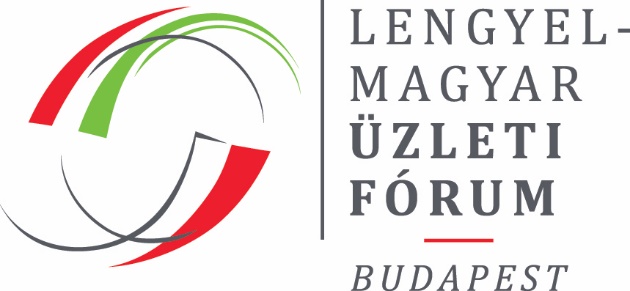 POLISH-HUNGARIAN BUSINESS FORUM PROGRAMBudapest, 08.11.2021Important! When entering the Vigadó building, the organisers are obliged to check the COVID-19 certificates of all participants. Participants are therefore requested to present their COVID-19 certificate and personal identification document upon entry. Entry to the event is also possible on presentation of a negative COVID-19 test, that’s not older than 48 hours. Failing this, the organisers will be obliged to refuse entry.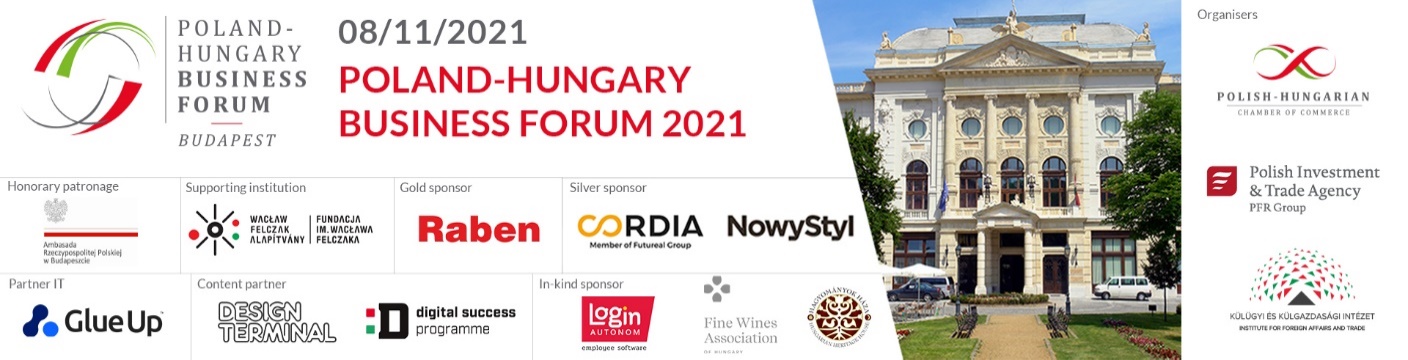 08.30-09.15REGISTRATIONOPENING9.15-9.25Opening remarks by the organising institutions:Introduction to the event and moderation: Anna Wisniewski, Managing Director, Polish-Hungarian Chamber of Commerce Welcome speech:Grzegorz Słomkowski, Vice President, Polish Investment and Trade Promotion Agency S.A.Márton Ugrósdy, Director, Institute of Foreign Affairs and TradeTomasz Németh, Vice-President, Polish-Hungarian Chamber of Commerce9.25-9.35Welcome speech and handing over the accreditation to the Polish-Hungarian Chamber of CommerceLászló Parragh, President of MKIK Hungarian Chamber of Commerce 9.35-9.45Maciej Wasilewski, Honorary Consul of Poland, Member of the Nowystyl Board of Directors, Member of the Advisory Board of the Polish-Hungarian Chamber of CommerceGábor Deák, Member of the Supervisory Board, Wacław Felczak Foundation  9.45-10.30Part I.Panel discussion on Poland's economy - a good example of economic catching up in  Central Europe, „Perspectives and areas of business cooperation in Hungarian-Polish relations”Moderator: László Vasa, Senior Researcher and Chief Advisor, Institute for Foreign Affairs and TradeParticipants:Péter Skapinyecz, general manager, CED Central European Trade Development NetworkEndre Ascsillán, Vice President, GE Global, CEEGrzegorz Słomkowski, vice-president, Polish Investment and Trade Agency Michal Melaniuk, President, POLNORD, CEO, CORDIA PolskaMaciej Tyśnicki - Director, Investment Banking Department, Pekao Investment Banking S.A George Bobvos, Development Director, TRIGRÁNIT 10.30-11.00KEYNOTE PRESENTATION Péter Szijjártó - Minister, Ministry of Foreign Affairs and TradeThe Minister will be welcomed by His Excellency Jerzy Snopek, Ambassador of the Republic of Poland11.00-11.20COFFE BREAK Part II.Innovation as a key to competitiveness - strategy and the way forward 11.20-11.35KEYNOTE PRESENTATION Presentation of Raben Trans European Hungary Kft as a best practice in CEE: innovation as the key to progress in transport by Csaba Árvai, Managing Director, Raben Trans European Hungary Kft11.35-12.10Panel discussion: E-COMMERCE - best practices through examples of Polish and Hungarian companies - panel discussion with company presentationsModerator: Marcin Karaskiewicz, Head of the Representative Office in Budapest, Polish Investment and Trade Promotion Agency S.A.Participants: Allegro.pl - The Polish success story in e-commerce in Central Europe Jakub Kołodyński, Business Development Partner, Allegro.plSkivak - digital and content marketing, Paweł Hojcz, International Development Director and Pete Gábor, Operations Manager12.10-12.50Part IIIPanel discussion on innovation trends – opportunities and experience with Polish market and start-up careModerator: László Jónás, Social and Political Scientist, Economist, Design TerminalParticipants: Zoltán Cséfalvay – professor, Head of the Technological Futures Workshop, Mathias Corvinus CollegiumTomasz Németh, Managing Director, Gedeon Richter PolskaBoa László - technical director, MI Challenge and MI Coalition, Digitális Jólét ProgramCsaba Otti LoginAutonom Kft. – manager, Digitalisation in HR processesDomonkos Pichovszky, CEO & Founder, Proworx Digital12.50-13.30LUNCH13.30-14.45Part IVGreen economy - common projects and ideas13.30-13.4513.45-14.45KEYNOTE PRESENTATION: Trade Lane Project, Central European Connections 2021 -Wojciech Mlynarczyk Head of International Transport Business Unit Manager, Zoltán Üveges Sales and Marketing Manager, Raben Trans European Hungary KftPanel discussion on the challenges and opportunities of the green economy with the representatives of companies operating in the field.  Moderator: Gábor Deák, Member of the Supervisory Board, Waclaw Felczak Foundation - GE, Global Commodity Leader for Drives and Coolers - GE Renewable Energy.Participants: Endre Ascsillán, Vice President, GE Global, CEEMiklós Csikós, Technical Director, Cordia Management Kft.Csaba Árvai, Managing Director, Raben Trans European Hungary KftTomasz Zjawiony, President, Chamber of Commerce and Industry, Katowice Márton Ugrósdy, Director, Institute for Foreign Affairs and Trade14.45-15.45Part VSupport and tender opportunities in Polish-Hungarian business relations Moderator: Anna Wisniewski, Managing Director, Polish-Hungarian Chamber of CommerceParticipants:Péter Borbély, Export Development Director, CED Central European Economic Development Network Nonprofit Ltd.Andrzej Mikulski, partner, attorney-at-law, Kancelaria Mikulski & WspólnicyKamilla Szandrocha, managing director, CEISMarcin Karaskiewicz, Head of the Representative Office in Budapest, Polish Investment and Trade Promotion Agency S.A.Gábor Deák, Member of the Supervisory Board, Wacław Felczak Foundation15.45-16.00CONCLUDING THOUGHTSMárton Ugrósdy, Director, Institute of Foreign Affairs and Trade and Anna Wisniewski, Managing Director, Polish-Hungarian Chamber of Commerce15.00- 17.00B2B SESSION 17.00-19.00	DINNER RECEPTION	Welcome speech by H.E Ambassador Jerzy Snopek, Embassy of the Republic of Poland in BudapestWhat links Polish-Hungarian relations - Tokaj and Hungarian winesPresentation, degustation by the Fine Wines Assocation